新 书 推 荐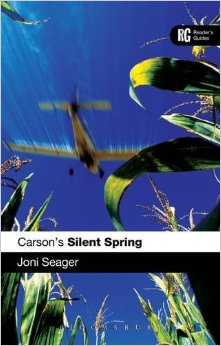 中文书名：《卡逊的寂静的春天：读者指南》英文书名：'s Silent Spring: A Reader's Guide (Reader's Guides)作    者：Joni Seager     出 版 社： Academic代理公司：ANA页    数：232页出版时间：2014年10月代理地区：中国大陆、台湾审读资料：电子稿类    型：学术/社会科学主旨：这本书探讨了蕾切尔·卡逊（Rachel Carson）的《寂静的春天》及其遗产，即作为社会应对气候变化和环境的转变中的基础。主要特点和亮点将卡逊（Carson）对环境理解的主要贡献置于具体的语境中它提供了雷切尔·卡逊（Rachel Carson）1962年的畅销书的综述 它将卡逊的《寂静的春天》定位于那一期间的政治和自然环境内容简介：《寂静的春天》是环保史上的分水岭。蕾切尔·卡逊（Rachel Carson）这一1962年的著作由于开展现代环保运动而载入史册。这引发了十几年后美国对DDT的禁令并且它一直是女权健康运动的灵感。 然而，此书引起的公共卫生政策的变革则可能是其最重要的遗产。通过将科学和医学的信息混合成关于健康和环境的清晰且有趣的论点，卡逊成功地挑战了主要的化工行业和“现代社会能够并应该不惜任何代价去发挥其对自然的掌控力”这一观念。 这本书提供了对《寂静的春天》的深入分析和语境化。它还调查了过去五十年来该书对环保运动的持久影响。卡逊的《寂静的春天》是第一本为“什么是环保史上的开创性著作”提供完整概述的著作。作者简介：乔尼西格（Joni Seager）是位于美国波士顿的本特利大学的教授和全球研究系主任。她是一个女权主义地理学家和环保主义者。 媒体评价： “29年前的博帕尔悲剧说明了雷切尔·卡逊（Rachel Carson）是多么正确。现在，死神的特效药以各种新形式出现了。乔尼西格的书是至关重要而且及时的提醒，雷切尔·卡逊（Rachel Carson）为人类敲响了警钟，即化学战永远无法打赢。”----范达娜·席娃（Vandana Shiva）博士， 另类诺贝尔奖（正确的生活奖）获得者，1993，2013-12-05。“该书发展迅速、发人深省并富有挑战性，这将成为环保人士和自然界专业学生的一个特定读本， 但我呼吁任何对理解卡逊的生命和洞察及其与后来50年的世界相关性的重要意义有兴趣的人都应阅读乔尼•西格（Joni Seager）的书。”----马克·康纳尔詹姆森（Conor Mark Jameson），作家兼博物学家“《寂静的春天》是一颗改变了世界的重磅炸弹。如今，卡逊的消息已被政治化，被曲解和忽视。乔尼西格（Joni Seager）出色地解读了卡逊撰写《寂静的春天》的时代，说明了为什么在21世纪还有必要将《寂静的春天》作为必读书目。”----琳达李尔（Linda Lear）博士，历史学家兼切尔·卡逊的传记作者谢谢您的阅读！请将回馈信息发至：俞晓宁（Winnie Yu）安德鲁﹒纳伯格联合国际有限公司北京代表处
北京市海淀区中关村大街甲59号中国人民大学文化大厦1705室, 邮编：100872
电话：010-88810959传真：010-82504200
Email: winnie@nurnberg.com.cn网址：www.nurnberg.com.cn微博：http://weibo.com/nurnberg豆瓣小站：http://site.douban.com/110577/